NAME: ___________________________________________					   BAND: ________Level 2: Enduring Issue TEAL DocumentsDirections: Analyze the documents and answer the short-answer questions that follow each document in the space provided. Document 1 The British presence began in India in the 1700s. At the start of the 18th century, the East India Company's presence in India was one of trade outposts.What enduring issues do you see in this document? (Circle all that apply)Power		Conflict		Globalization		Environment		Scarcity	Migration  Nationalism	Response to Change	Cultural Diffusion	Technology 		Human Rights Violations Summarize the document in your own words (no quotes).What is the historical context of this document?Document 2 What enduring issues do you see in this document? (Circle all that apply)Power		Conflict		Globalization		Environment		Scarcity	Migration  Nationalism	Response to Change	Cultural Diffusion	Technology 		Human Rights Violations Summarize the document in your own words (no quotes).What is the historical context of this document?Document 3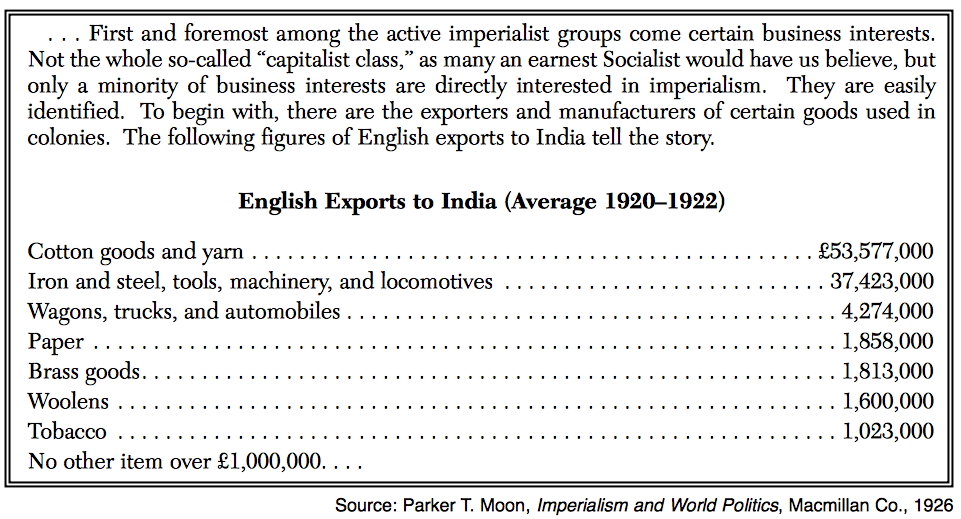 Starting in the 1700s, England was a mother country to the colony of India. What enduring issues do you see in this document? (Circle all that apply)Power		Conflict		Globalization		Environment		Scarcity	Migration  Nationalism	Response to Change	Cultural Diffusion	Technology 		Human Rights Violations Summarize the document in your own words (no quotes).What is the historical context of this document?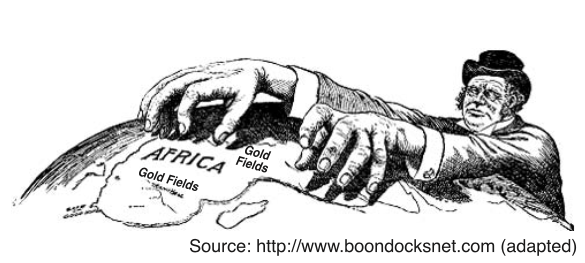 Document 4By 1900, much of Africa had been colonized by seven European powers: Britain France, Germany, Belgium, Spain and Portugal. What enduring issues do you see in this document? (Circle all that apply)Power			ConflictGlobalization		EnvironmentScarcity		Migration  Response to Change	Nationalism	Cultural Diffusion	Technology Human Rights Violations Summarize the document in your own words (no quotes).What is the historical context of this document?Decision TimeWhat Enduring Issue will you write about? (Circle 1)Power		Conflict		Globalization		Environment		Scarcity	Migration Nationalism	Response to Change	Cultural Diffusion	Technology 		Human Rights ViolationWhat documents will you choose? 1.2.